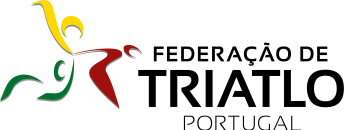 II Aquatlo Oeiras Viva - Piscina Prof. Noronha FeioCircuito de Outono da Região Centro LitoralSábado, 19 de Outubro 2019, 14:00hREGULAMENTO	ORGANIZAÇÃOO II Aquatlo Oeiras Viva - Piscina Prof. Noronha Feio é uma organização da Oeiras Viva E. M. e conta com o apoio da Federação de Triatlo de Portugal e da Câmara Municipal de Oeiras.É constituído por provas de natação e corrida que irão decorrer com o seguinte programa/ horário:  Conforme o nº de inscritos, os horários poderão sofrer alterações.INSCRIÇÕESAs inscrições de todos os atletas devem ser efetuadas em http://www.federacao-triatlo.pt/ftp2015/aplicacao-de-gestao-ftp/. Federação 93 220 20 18Os atletas não federados também se podem inscrever para pbarcarena@oeirasviva.pt indicando nome e data de nascimento. Telefone: 912 128 305 (Nuno Landeiroto) As inscrições para todos os atletas são gratuitas e serão aceites até às 24h00 de terça-feira, dia 15 de Outubro de 2019.Os atletas sem seguro desportivo pagam no local o valor de 2,5€ (referente ao seguro de acidentes pessoais).Às inscrições para todos os atletas enviadas após as 24h00 de terça-feira dia 15 de Outubro de 2019 ou efetuadas no secretariado da prova, acresce o valor de 5€.Os pagamentos devem ser efetuados no secretariado no dia da prova em numerário e em quantia certa.ESCALÕES ETÁRIOS E DISTÂNCIASLOCAL DE ABASTECIMENTO: Na MetaREGRAS DE PARTICIPAÇÃOSão adotadas as regras em vigor no Regulamento Técnico da Federação de Triatlo de Portugal, sendo da responsabilidade dos atletas conhecer e respeitar o mesmo, bem como cumprir as instruções dos árbitros e responsáveis da prova.A participação na prova tem que estar obrigatoriamente coberta pelo seguro desportivo previsto na Lei (Acidentes Pessoais).Em caso de falta de qualquer um dos elementos identificadores (dorsal, touca), os atletas podem competir mediante o pagamento de uma taxa de 5 € não reembolsável.     Ver regulamentos em vigor em: http://www.federacao-triatlo.pt/ftp2015/a-federacao/estatutos/RESULTADOSRECLAMAÇÕESPodem ser efetuadas por todos os agentes desportivos diretamente envolvidos, de acordo com o seguinte:Devem ser efetuados por escrito e entregues, acompanhados de uma taxa de 25 €, ao Árbitro Chefe de Equipa, que o receberá anotando-lhe a hora de receção, e até 15 minutos após a publicação dos Resultados Oficiais ProvisóriosA taxa será devolvida se a reclamação for decidida favoravelmente.JURI DE COMPETIÇÃOSerá constituído por três individualidades a anunciar no secretariado.	OUTRAS INFORMAÇÕESDa aptidão física dos atletas serão responsáveis os clubes, as entidades que os inscrevem ou o próprio atleta, não cabendo à Organização responsabilidades por quaisquer acidentes que se venham a verificar antes, durante e depois da prova, sendo tomadas providências para uma assistência eficaz durante o desenrolar da mesma.O atleta compromete-se a respeitar as indicações dos membros da Organização.Estão previstas zonas de controlo de passagem dos atletas, sendo desclassificados aqueles que não cumpram a totalidade dos percursos da prova.No final da prova, os atletas poderão tomar banho nos Balneários da Piscina até às 17h00.	CASOS OMISSOSOs casos omissos à Regulamentação da Federação de Triatlo de Portugal serão resolvidos pelo Delegado Técnico.FIM DE REGULAMENTOPiscina Prof. Noronha Feio ( https://goo.gl/maps/7pbhkR8fCQdCJL8W8 )https://oeirasviva.pt/desporto/?id=59&title=piscina-municipal-de-barcarena-noronha-feioPiscina Prof. Noronha Feio ( https://goo.gl/maps/7pbhkR8fCQdCJL8W8 )https://oeirasviva.pt/desporto/?id=59&title=piscina-municipal-de-barcarena-noronha-feio12h30 às 13h30Secretariado (receção da piscina)13h30 às 16h00Aquecimento no tanque de 16,66m da piscina Desde as 13h40Chamada por escalões e distribuição de atletas por séries (se e quando necessário)14h00Início das provas por ordem crescente de idades16h30Previsão do términus das provas16h45Previsão de afixação de resultados17h00Previsão do início da entrega de prémios coletivosBenjamins 7, 8 e 9 anos (Nascidos entre 2010 e 2012)Infantis 10 e 11 anos (Nascidos em 2008 e 2009)Iniciados 12 e 13 anos (Nascidos em 2006 e 2007) e AdaptadoJuvenis 14 e 15 anos (Nascidos em 2004 e 2005)Cadetes e +16 e + anos (Nascidos em 2002 e antes)Natação50m (1 volta)100m (2 voltas)150m (3 voltas)200m (4 voltas)200m (4 voltas)Corrida300m (1 volta)600m (1 volta)900m (2 voltas) 1200m (2 voltas)1200m (2 voltas)SegmentoRegrasNataçãoNão é permitido o uso de dorsal;É obrigatório o uso da touca numerada;Cada atleta é responsável pelo cumprimento (conhecimento) do respetivo percurso, nomeadamente no cumprimento do número de voltas previamente anunciadas.CorridaÉ obrigatório o uso de dorsal, colocado em zona frontal, bem visível;Cada atleta é responsável pelo cumprimento (conhecimento) do respetivo percurso, nomeadamente no cumprimento do número de voltas previamente anunciadas;É proibido o acompanhamento dos atletas por parte de qualquer outra pessoa que não esteja em competição;Serão afixados por ordem alfabética e com o tempo gasto por cada atleta, não havendo pódios.Coletivos: Diplomas para todos os clubes participantes.